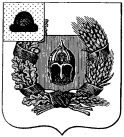 Администрация Александро - Невского городского поселенияАлександро-Невского муниципального районаРязанской областиПОСТАНОВЛЕНИЕот  23 декабря 2022  года        р.п. Александро-Невский                             № 177О внесении изменений в постановление администрации Александро-Невского городского поселения от 15.06.2018 г. № 103/2 «Об  утверждении   Положения  о комиссии по соблюдению требований к служебному поведению муниципальных служащих и урегулированию конфликта интересов администрации  муниципального образования –Александро-Невское городское поселение Александро-Невского муниципального района Рязанской области»В соответствии с Федеральным законом от 25.12.2008 года № 273-ФЗ «О противодействии коррупции», руководствуясь Правилами сообщения работодателем о заключении трудового или гражданско-правового договора на выполнение работ (оказание услуг с гражданином, замещавшим должности государственной или муниципальной службы, перечень которых устанавливается нормативными правовыми актами Российской Федерации, утвержденными постановлением Правительства РФ от 21.01.2015 г. № 29 (в ред. от 10.07.2020 г. № 1017), администрация Александро-Невского городского поселения ПОСТАНОВЛЯЕТ:  1. Внести в Положение о комиссии по соблюдению требований к служебному поведению муниципальных служащих и урегулированию конфликта интересов администрации  муниципального образования – Александро-Невское городское поселение Александро-Невского муниципального района Рязанской области, следующие изменения:- пп «в» п.3.2. Положения изложить в новой редакции:«в) должность государственной или муниципальной службы, замещаемая гражданином непосредственно перед увольнением с государственной или муниципальной службы (по сведениям, содержащимся в трудовой книжке и (или) сведениях о трудовой деятельности, предусмотренных статьей 66.1 Трудового кодекса Российской Федерации, за период прохождения государственной или муниципальной службы);».2. Приложение  2  к постановлению администрации Александро-Невское городское поселение от 15.06.2018 г. № 103/2 «Об утверждении Положения о комиссии по соблюдению требований к служебному поведению муниципальных служащих и урегулированию конфликта интересов администрации  муниципального образования –Александро-Невское городское поселение Александро-Невского муниципального района Рязанской области» изложить в новой редакции, согласно приложения.2. Опубликовать настоящее постановление в Информационном бюллетене и      разместить на официальном сайте администрации муниципального района и Александро-Невского городского поселения в сети «Интернет».Врио главы администрации  Александро-Невского городского поселения                                                                     А.Е.Егоршин Приложение 2к постановлению администрацииАлександро-Невское городское поселенияот 23.12.2022 г.  № 177СОСТАВкомиссии по соблюдению требований к служебному поведению муниципальных служащих и урегулированию конфликта интересов администрации  муниципального образования – Александро-Невское городское поселение  Александро-Невского муниципального района Рязанской областиЕгоршин А.Е.–  врио главы  администрации Александро-Невского городского поселения, председатель комиссии;Литовка Т.С. - ведущий специалист администрации Александро-Невского городского поселения,  заместитель председателя комиссии;Члены комиссии:Члены комиссии:Сарычева И.Н. - специалист 1 категории Александро-Невского городского поселения, секретарьНигомедзянова Е.Н.- специалист I категории администрации Александро-Невского городского поселения,